Réunion du Comité de Projet SifakaDate :  21 juillet 2020Lieu : Téléconférence - ZoomDurée : 10h – 12h00Ordre du jour :Présentation de la demande de révision du projet approuvéePlan de Travail 2020 et suivi des activités Studio Sifaka, un média de prévention et d’information COVID19Points de blocages rencontrésPrésentation des premiers effets catalytiques du projetPrésentation et discussions sur la pérennisation du projetPoints d’ordre du jourIntroductionAprès le souhait de bienvenue et les salutations d’usage, introduit par le président de la cession, les points suivants ont été abordés :C’est la troisième réunion du Comité de Projet Sifaka.L’objectif est d’assurer une bonne compréhension et une bonne appropriation du projet par l’ensemble des parties prenantes.Le comité directeur de projet a une grande importance dans le projet, car il permet d’apporter des orientations techniques pour la bonne mise en œuvre. M. le Directeur Général de la Communication a également fait connaître l’importance pour le Ministère de la Communication et de la Culture d’accompagner le projet dans son évolution et de participer à ces réunions pour un moment d’échange et partage sur le projet Studio Sifaka.A la fin du mot de bienvenue, un tour de table pour la présentation des différentes entités représentées à la réunion est effectué.Présentation de la demande de révision du projet approuvéeContexte de la demande d’extensionPrésentation du changement de stratégie : « Radio Sifaka » devient « Studio Sifaka »Présentation de l’extension sans coût pour une durée de six mois supplémentairesPrésentation de la révision budgétairePrésentation du Plan de Travail 2020 et de l’avancée des activités Présentation des résultats, produits, activitésPrésentation de l’avancée des activités prévues par le Plan de TravailDiscussions et recommandations :Discussion sur le suivi-évaluation du projet : Le PBF a rappelé que l’évaluation finale peut être menée dans les trois mois après la fin du projet. Il est recommandé de réaliser l’évaluation en janvier afin qu’elle puisse mesurer les résultats du projet après une année entière de production et diffusion des émissions.La collecte de données endline des indicateurs devra être finalisée avant la réalisation de l’évaluation finale indépendante.Modification des termes utilisés dans la présentation : Il est recommandé de nommer le nom des villes en malagasy et non en français.Studio Sifaka, un média de prévention et d’information COVID19Conséquences sur l’organisation du Studio SifakaConséquences sur le programme : ajout de contenus d’information, sensibilisation et socio-culturels liés à la crise du COVID19Amplification de la diffusion des messages via différents supportsPoints de blocages rencontrésLes conséquences de la COVID19 sur les activités du projetL’absence d’accord de siège du partenaire technique Fondation HirondelleDiscussions et recommandations sur l’absence d’accord de siègeClarification du Ministère de la Communication et de la Culture : Le MCC a donné ses observations au MAE qui est le seul à être habilité à accepter ou rejeter la demandeLes observations du MCC portent sur deux articles identifiés de la demande de la Fondation Hirondelle. L’ONG a utilisé le modèle du Ministère des Affaires Etrangères (MAE) sans le modifier.Concernant la possibilité de modifier le texte : Le MAE ne peut changer le template sans consultation de l’ensemble des ministères. Cela peut prendre beaucoup de tempsConcernant les conséquences pour la mise en œuvre des activités : L’absence d’accord de siège pose des problèmes essentiellement logistiques. Cela fait du studio Sifaka une structure précaire (pas de contrat ni d’assurance pour les journalistes) et créé du stress pour l’équipe du Studio. Même si cela ne pose pas de problème dans l’atteinte des résultats, le cadre de mise en œuvre est très compliqué.Le comité de projet recommande la nomination d’un Point Focal au Ministère de la Communication et de la Culture pour faire le lien avec la Fondation Hirondelle et les Nations Unies sur cet accord de siègeLe comité de projet recommande la tenue d’une rencontre entre le projet et Mme la Ministre de la Communication pour trouver des solutionsPrésentation des premiers effets catalytiques du projetPrésentation des deux effets catalytiques du projet obtenu via la Fondation Hirondelle, pour un total de 370.000$Présentation et discussions sur la pérennisation du projetPrésentation des quatre éléments de durabilité (sociale, technique, institutionnelle et économique)Présentation de la stratégie de génération de revenus publicitaires et de la nécessité de fonds provenant de bailleursPrésentation du plan d’action pour le reste de l’annéeDiscussions et recommandations sur la stratégie de pérennisation : Concernant les possibilités de partenariat et de soutien des agences des Nations Unies en 2020 : cette piste sera parmi celle à privilégier et des discussions devront avoir lieu à ce sujet dans les prochains mois.Actions à entreprendre :Partage du PV et de la présentation avec l’ensemble des membres du comité de projetANNEXES : ANNEXE 1 : Fiche de présenceAnnexe 2 : photo des participants : 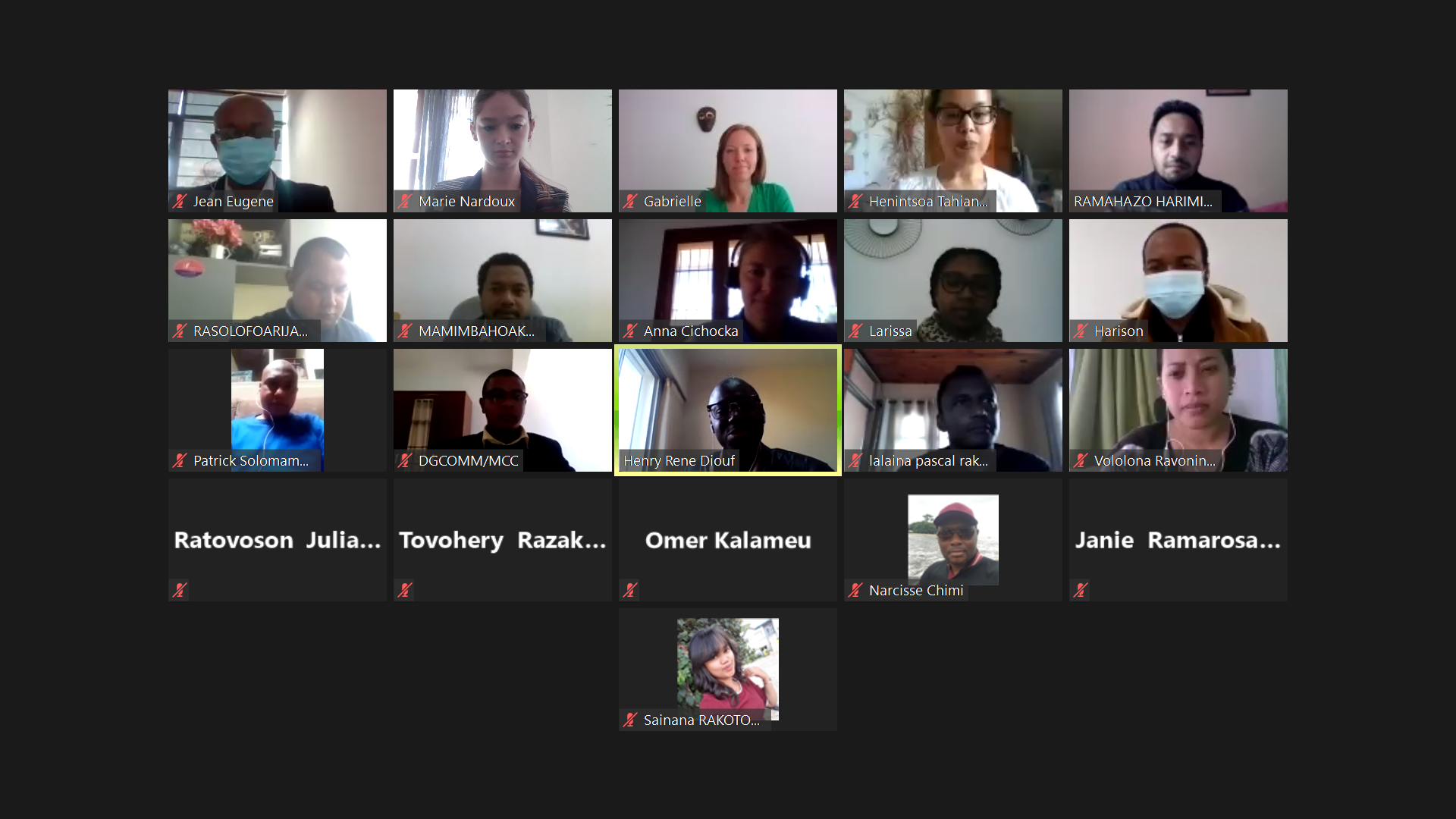 Nom – PrénomOrganisationFonctionAnna CichockaPNUDConseillère en gouvernanceTiaray Hubert FanahimananaMCCDG CommunicationGabrielle Kaprelian CuninFondation HirondelleChargée de programmeHenintsoa Tahiana RavoalaPBFChargée de CommunicationHarisonFondation HirondelleDirecteur Studio SifakaHenry DioufPNUDReprésentant Résident AdjointJean Eugène InjeronaFondation HirondelleChargé de projetLalaina Pascal RakotozandryPNUDChargé de programmeLarissa RakotozafyMENETPPoint focalLaor CastilloConseil Régional de la Jeunesse (Analamanga)DirectriceMarie NardouxPNUDCoordonnatrice projet SifakaNarcisse ChimiPNUDSuivi-évaluationOmer KalameuHCDHReprésentant RésidentPatrick SolomampiononaPNUDSuivi-évaluationRamahazo Harimisa AndrianonyPBFSuivi-évaluationMiary RasolofoarijaonaOJMPoint FocalMamimbahoaka FetraniainaMCCDirecteur de la Régulation des médiasJanie RamarosandratanaHCDHChargée de projetJuliana RatovosonMJSDG JeunesseSainana RakotoarisoaMIDAdministrateur Civil, Chef de service des libertés publiques et des affaires politiquesVololona RavoninjatovoUNICEFChargée de projetTovohery RazakamananaHCDHChargée de projet